Drogie Biedroneczki!Katecheza w tym tygodniu będzie dotyczyła Wielkanocy.Jej celem jest poznanie prawdy o zmartwychwstaniu Pana Jezusa i radości z tego faktu. Bardzo proszę, aby dzieci:Postarały się zapamiętać rymowankę:JEZUS Z GROBU WSTAJE TO NAM RADOŚĆ DAJEPoszukały w domu symboli wielkanocnych, które pojawią się w okresie świątecznym (baranek z chorągiewką, pisanki). Posłuchały piosenki pod linkiem https://www.youtube.com/watch?v=9j8hknQ2DZM A gesty do pokazywania znajdują się pod linkiem: https://www.youtube.com/watch?v=sMFKnxZyHJEDLA CHĘTNYCH: film do oglądnięcia o zmartwychwstaniu Pana Jezusa (około 30 min)https://www.youtube.com/watch?v=sC4o9AuysWwJeśli dzieci zabrały ze sobą katechizmy do domu to proszę o uzupełnienie temat dotyczącego Wielkanocy.PROSZĘ RODZICÓW O POMOC DZIECIOM W WYKONANIU ZAPROPONOWANYCH ZADAŃ DZIĘKUJĘ - katechetkaA teraz proszę o przyjęcie świątecznych życzeń:„Dlaczego szukacie żywego między umarłymi?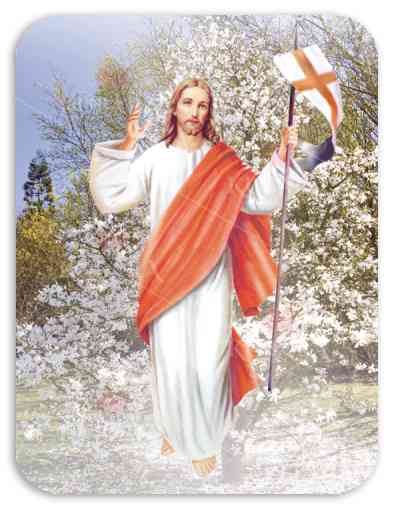 Nie ma Go tu, zmartwychwstał. Przypomnijcie sobie, co wam powiedział,gdy przebywał z wami…”					Łk 24, 5nZ serca życzę spotkania Zmartwychwstałego Pana; niech On przynosi wszystkim radość i pokój serca, w tym trudnym czasie, daje poczucie sensu, i pomaga w codziennym pełnieniu obowiązków. Z modlitwą Agnieszka Korzeń